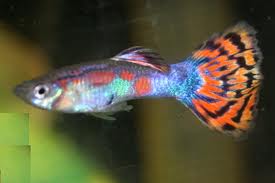 QuestionWhat will happen if I release 2 female and 4 male guppies into my fish tank, and let them breed freely?  HypothesisI thought the guppies would have babies and based off some initial research I thought later generations would turn a very dull gray in color. PROCEDURETo test my hypothesis I purchased two female and four male guppies from PetSmart.   I chose to put more males in because they have the more beautiful tails.  Here are the steps I went through: Established a twenty gallon tank with appropriate ammonia levels to support guppies livelihoodRelease two female and four male guppies of the following types (see Figure 1 for different guppy tail and fin types): Female: Yellow Body and Round TailGray Body and Black Round TailMale: Rainbow Body and Delta TailBlue/Red Body and Black Veil TailFlame (striped orange and black) Body and Fan TailLeopard Body and Delta TailCare for fish by maintaining consistent food and water temperature levelsPurchased a breeding net cage to isolate pregnant females so babies would not be eaten by other guppies after birthAllowed free breeding for span of fourteen monthsMonitored closely for first three generations of babies, but then became confusing on inter-generational mixing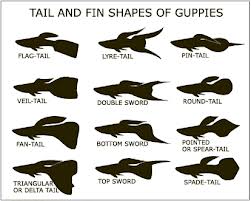 Figure 1: Tail and Fin Shapes of GuppiesobservationsThe guppies had babies. They had lots and lots of babies. They had a ton of babies. They had…I think you get the idea. They had seven to thirteen babies every three weeks and those babies can have more babies in about one month. It did take a month for the initial babies to be born.  That means that since I have been doing this project for about fourteen months, I have approximately twelve generations in my tank! That’s a lot.  The first three generations were very fairly easy to track, but as more and more generations produced it became difficult to track the generations.  I started with six guppies and now I have about seventy-five guppies today and I have given some away.  Figure 2 shows the mixing of the first three generations of guppies.  I was surprised to observe as the grandchildren started coming along they were getting fancier and not duller as I had initially thought.  This experiment has helped me “understand that traits are passed from the parent organisms to their offspring, and that sometimes the offspring may possess variations of these traits” [green science fair project information sheet]conclusionsThe results of the guppy breeding showed the offspring were actually a lot more interesting (visually appealing) than their ancestors. I also was able to figure out the dominant trait in many guppies by looking at which trait was passed down most; several traits would seem to disappear, but then come out again several generations later! I also think that controlled breeding with guppy parent pairs in a separate tanks and a good log book to better track generations would have helped out a ton; these were two key lessons learned to help me improve future science experiments. Figure 2: Examples of Mixing of First Three Guppy Generations (not all inclusive)